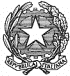 ISTITUTO COMPRENSIVO “I. O. GRISELLI” MONTESCUDAIOVia Roma 55 - MontescudaioAl Dirigente ScolasticoOGGETTO: Richiesta di cambio orarioIl /La sottoscritto/a  	    	Cognome e nome	qualificain servizio presso codesto Istituto nel corrente a.s.  	con contratto a tempo   	indeterminato / determinatochiede alla S.V.un cambio dell’orario di servizio per il giorno  	con il/la docente  	per il seguente motivo  	e che le stesse ore verranno restituite nei seguenti giorni e/o da definirsi  	Data  	Firma( Firma autografa omessa ai sensi dell’art.3 del D.Lgs n. 39/1993)Firma del docente coinvolto nel cambio					( Firma autografa omessa ai sensi dell’art.3 del D.Lgs n. 39/1993)